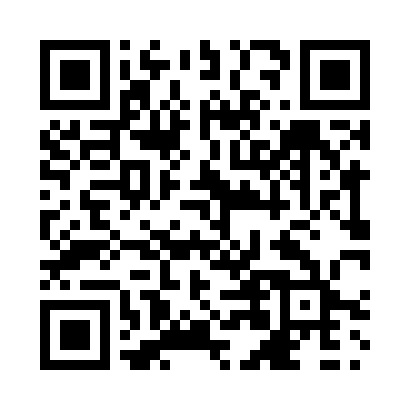 Prayer times for Iron Gate, Quebec, CanadaMon 1 Jul 2024 - Wed 31 Jul 2024High Latitude Method: Angle Based RulePrayer Calculation Method: Islamic Society of North AmericaAsar Calculation Method: HanafiPrayer times provided by https://www.salahtimes.comDateDayFajrSunriseDhuhrAsrMaghribIsha1Mon3:225:211:106:338:5910:582Tue3:235:211:106:338:5910:573Wed3:245:221:106:338:5810:564Thu3:255:231:106:338:5810:565Fri3:265:231:116:338:5810:556Sat3:275:241:116:338:5710:547Sun3:285:251:116:338:5710:538Mon3:305:261:116:338:5610:529Tue3:315:261:116:328:5610:5110Wed3:325:271:116:328:5510:5011Thu3:345:281:126:328:5510:4912Fri3:355:291:126:328:5410:4713Sat3:375:301:126:318:5310:4614Sun3:385:311:126:318:5310:4515Mon3:405:321:126:308:5210:4416Tue3:415:331:126:308:5110:4217Wed3:435:341:126:308:5010:4118Thu3:445:351:126:298:4910:3919Fri3:465:361:126:298:4810:3820Sat3:485:371:126:288:4810:3621Sun3:495:381:126:288:4710:3522Mon3:515:391:126:278:4610:3323Tue3:535:401:126:278:4510:3124Wed3:545:411:126:268:4310:3025Thu3:565:421:126:258:4210:2826Fri3:585:431:126:258:4110:2627Sat4:005:441:126:248:4010:2428Sun4:015:451:126:238:3910:2229Mon4:035:461:126:238:3810:2130Tue4:055:481:126:228:3610:1931Wed4:075:491:126:218:3510:17